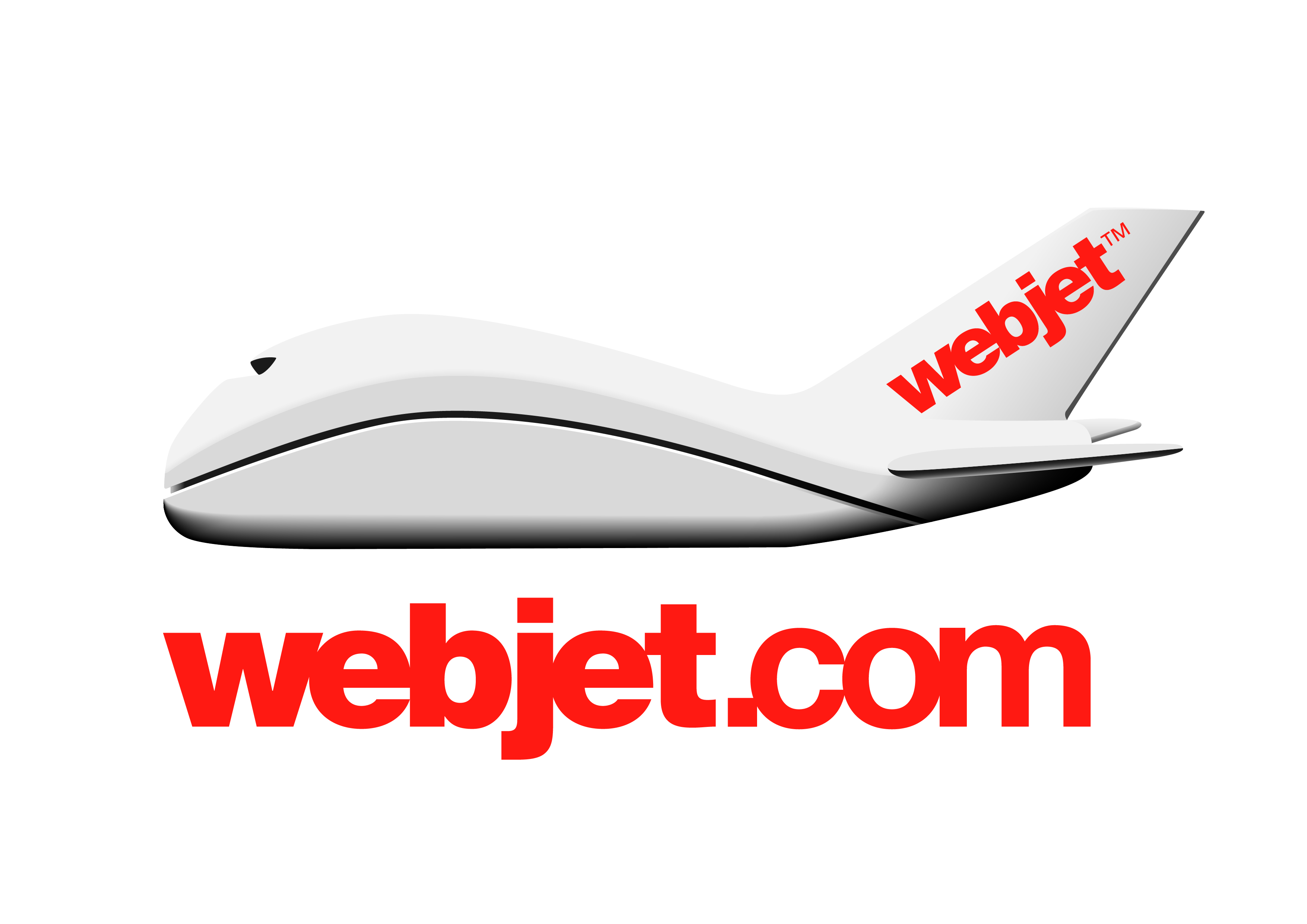 Contact: Jenna Tinney					       		 FOR IMMEDIATE RELEASETel: 813.413.4573Email: Jenna.tinney@webjet.comWEBJET.COM LAUNCHES UNIQUE PERSONAL TRAVEL WIDGET CALLED “TRAVELTHERE”Webjet.com is proud to release the unique travel widget, TravelThere. As a personal, artificially intelligent online travel agent it finds you great deals on cheap flights and hotels at your convenience and when you need it. TravelThere is able to identify your current location and where you’d like to go based on the content of your existing webpage. With a super-fast, simple and free installation, TravelThere can be used on Google Chrome and Mozilla Firefox.TravelThere works by automatically detecting possible destinations you want to visit based on your current site. It then displays a non-intrusive clickable search widget within your existing webpage with the airport closest to your location and a predicted destination based on the content you are reading. This personal flight search allows you see travel options without having you leave a site or open a new browser. “All you have to do is choose the date you’d like to go and TravelThere will show you great air fares and deals,” says Mathias Friess, Webjet.com’s CEO. It gives you the top deals in an easier, faster and smarter way.TravelThere is powered by Webjet.com’s engine and is able to search through thousands of possible travel options in order to help you conveniently get the best price. Webjet.com is a leading online travel agency that specializes in cheap international flights. Offering convenience, value, flexibility and variety , Webjet.com arms you with the tools need to experience the wonder of travel. With over a 150 airlines to save on and 69,000 hotels on Webjet.com, TravelThere will save you time, hassle and money.For further questions regarding TravelThere powered by Webjet.com, please email marketing@webjet.com. To read more about or to download TravelThere visit the Chrome Web Store.###